The doctoral workshop Perspectives on Aesthetic Emotions aims to initiate an interdisciplinary conversation on aesthetic emotions and the issues they raise. The goal is to highlight the work of students and young researchers (from Master, PhD and post-doc levels) from Ecole des Hautes Etudes en Sciences Sociales and the University of Barcelona, while mantaining and developing scientific exchanges between these institutions. The workshop will be held in a hybrid format and will take place in three sessions (22th of January, 26th of February and 25th of March), using a plurilinguistic working method, through the use of French, English and Spanish.L’atelier doctoral Perspectives sur les émotions esthétiques vise à engager une discussion interdisciplinaire sur les émotions esthétiques et leurs enjeux. L’atelier permettra de visibiliser le travail des étudiants et jeunes chercheurs (mastérants, doctorants et post-doctorants), de l’École des Hautes Etudes en Sciences Sociales et l'Université de Barcelone notamment, de sorte à encourager et pérenniser les échanges scientifiques entre ces deux institutions. L’atelier sera tenu au format hybride sur trois séances (22 janvier, 26 février et 25 mars 2024), en usant d’une méthodologie de travail plurilingue, avec l’utilisation du français, l'espagnol et l’anglais.El taller doctoral Perspectivas sobre las emociones esteticas tiene por objetivo iniciar una discusión interdisciplinaria sobre las emociones estéticas. Se destina a valorizar y visibilizar el trabajo de estudiantes y jóvenes investigadores (estudiantes de Master, de doctorado y post-doctorantes) de la Ecole des Hautes Etudes en Sciences Sociales y de la Universidad de Barcelona, de forma a fomentar y perennizar los intercambios scientificos entre esas dos instituciones. El taller se hará con formato hibrido y con tres sesiones (22 de enero, 26 de febrero y 25 de marzo 2024), empleando métodos de trabajo plurilingüe, utilizando al francés, al inglés y al español.Program – Programme – Programa Link – lien – enlace: please email contesi@ub.eduAdress – adresse – dirección :  room 408, 4th floor, Facultat de Filosofia, UB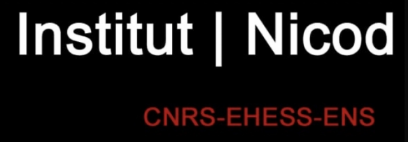 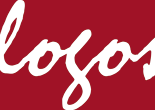 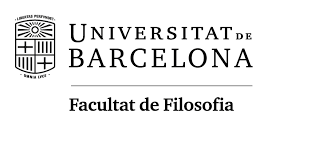 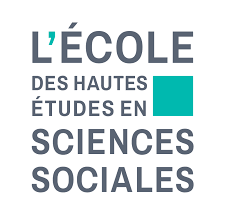 10h30– 10h45: Claudia Cano Morena Castro BarrenecheaFilippo ContesiOrganizers – organisateurs - organizadoresIntroductory words Mot d’introduction Introducción10h45-11h30Claudia CanoPhD student at Institut Jean Nicod (ENS-EHESS-CNRS) – PhilosophyEstudiante de Doctorado en el Instituto Nicod (ENS-EHESS-CNRS)– Filosofía A structure-oriented view of aesthetic experience: the need for a cognitive restructuringAesthetic experience is torn between content and structure oriented-views. We will advocate here for a broad structuralist view. Drawing on predictive processing theory and reevaluating the "processing fluency" approach, we’ll address some objections from content-oriented views. Building on B. Nanay's model, we’ll propose a structuralist approach based on distributed attention to aesthetic properties, while incorporating a « cognitive restructuring » as a key feature in the unfolding of aesthetic experience, potentially leading to the facilitating pleasure of the very experience.Una concepción estructuralista de la experiencia estética: la necesaria reestructuración cognitivaLa definición de la experiencia estética se debate entre su contenido y su estructura. Abogaremos por una amplia versión estructuralista. Basándonos, en parte, sobre la teoría del procesamiento predictivo y revaluando el enfoque de la "fluidez de procesamiento", trataremos algunas objeciones de una definición en términos de contenido. Siguiendo en particular el modelo de B. Nanay, propondremos un enfoque estructuralista basado en la atención distribuida sobre las propiedades estéticas, al tiempo que incorporaremos una "reestructuración cognitiva" como característica clave en el desarrollo de la experiencia estética, que conduciría al placer facilitador de la propia experiencia.11h30-12h15Charlène Thévenier PhD student at CRH-AHLoMA(EHESS) - Historical AnthropologyDoctorante à CRH-AHLoMA(EHESS) - Anthropologie historiqueSortir de soi, phénoménologie des expériences extatiques médiévales.À partir d’une sélection de sources hagiographiques des XIIIe et XIVe siècles, je proposerai d’aborder la place et le rôle des émotions dans les expériences extatiques médiévales. Je commencerai par un aperçu général de la phénoménologie des expériences de sortie de soi – telles qu’on les rencontre dans des récits de témoins directs et dans des récits à la première personne. Je vous proposerai ensuite de resserrer la focale sur les émotions. Nous verrons comment les émotions interviennent à tous les niveaux de l’expérience : elles peuvent déclencher une extase, elles constituent une part importante du contenu de celle-ci, elles se communiquent souvent aux témoins du phénomène et il arrive qu’elles persistent longtemps après la fin de celui-ci. Cette plongée dans les ravissements médiévaux nous permettra d’appréhender des aspects tels que l’apprentissage émotionnel des personnes coutumières de ces états de transe ou la place des affects dans le partage de telles expériences.Out of the self : phenomenology of medieval ecstatic experiences Based on selected historiographic sources from the XIII and XIV century, I will discuss the role of emotions in medieval ecstatic experiences. I will start with a general overview of out-of-the-self experiences – such as they are encountered in the first-person accounts. I will then focus on emotions, and see how they intervene at every level of experience: they can trigger ecstasis, constituting an important part of its content. They are often communicated to the witnesses, and can persist for long after the end of the episode. Diving in medieval ecstasies will enable us to understand the emotional apprenticeship of people who were accustomed to states of trance, and the involvement of affects in the sharing of such experiences. Lunch Break – Pause déjeuner – Pausa para el almuerzoLunch Break – Pause déjeuner – Pausa para el almuerzoLunch Break – Pause déjeuner – Pausa para el almuerzo14h-14h45: Anatolii KozlovPhD Student at Institut Jean Nicod (EHESS-ENS-CNRS) - Philosophy Aesthetic emotions and aesthetic practicesAesthetic emotions are commonly taken as elicited in response to works of art; and, conversely, if some works of art elicit emotions, these are distinct from ordinary life emotions in that they are aesthetic. Leaving aside the problem of circularity of definitions of aesthetic emotions, in this contribution, I want to discuss whether indeed in some cases emotions can be experienced in a particular way, namely aesthetically. My answer is positive, however, I insist we refrain from assuming deterministic relations between engagement with art and aesthetic experience of emotions. Building on Dokic (2016) that aesthetic experience has a meta-cognitive component, I propose that given emotions are experienced aesthetically when one is in a position to grasp and freely explore their source; something like this is achieved via particular practices, which one might call imaginative or aesthetic. Whereas often these are associated with art, they, obviously, are not unique to it: we engage in such practices in other specialized domains (e.g., in science) as well as our everyday lives.14h45-15h: Sacha RuanoMaster Student at EHESS in Arts, Litterature and LanguageMasterant à l’EHESS en Art, Littérature et LangageDe la littérature au Cinéma : expérience du regard et la fabrique des émotionsIl est généralement entendu de l’art qu’il nous émeuve, nous transporte hors de nous, et parfois nous instruise. Néanmoins, si singulière soit-elle, l’expérience esthétique de l’art, en tant qu’expérience sensible, ne peut être décorrélée de l’expérience du quotidien et il n’existe donc pas d’expérience qui ne soit influencée par notre rapport au monde. Au-delà des qualités intrinsèques d’une œuvre, l’expérience esthétique apparaît ainsi construite et orientée ; les émotions suscitées à lecture d’un texte ou durant le visionnage d’un film doivent donc être envisagées comme la relation composite d’un geste artistique situé, d’un objet et d’une expérience singulière. À partir de l’œuvre d’Emile Zola et du film Finis Terrae de Jean Epstein et à la lumière du texte de Jacques Rancière Le Spectateur émancipé, il s’agira de mettre en lumière les connivences entre expérience quotidienne et expérience esthétique, et de questionner la construction des émotions qu’elles transportent. Enfin, au travers de ces deux exemples, il s’agira de faire une comparaison du texte et de l’image ; et cette approche critique des différents modes de représentation nous permettra de dévoiler les singularités de l’expérience esthétique.  From literature to Cinema: experience of the gaze and the fabric of emotionsIt is widely accepted that art moves us, transports us out of ourselves, and sometimes instructs us. However unique the aesthetic experience of art can be, as a sensitive experience, it can’t be separated from the experience of everyday life. Therefore, there isn’t any experience that isn’t influenced by our relationship to the world, and aesthetic experience is constructed and oriented beyond the intrinsic qualities of an art piece. The emotions elicited while reading a text or watching a movie must be considered as the composite relationship between a situated artistic gesture, an object and a singular experience. Based on an analysis of Emile’s Zola work and of the movie Finis Terrae from Jean Epstein, considering also Jean Rancière’s ideas in “Le spectateur émancipé” (the emancipated spectator), the aim is to shed light on the connivances between aesthetic and daily experiences, while questioning the construction of the emotions it creates. Using these two examples, this presentation will compare text and image, in the hope that this critical approach to the different modes of representation discloses the singularities of aesthetic experience. 15h-15h30Closuring debate – Débat de clôture – Debate de clausura